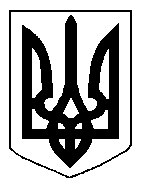 БІЛОЦЕРКІВСЬКА МІСЬКА РАДА	КИЇВСЬКОЇ ОБЛАСТІ	Р І Ш Е Н Н Я
від  25 жовтня  2018 року                                                                        № 2941-59-VIIПро надання дозволу на розроблення проекту землеустроющодо відведення земельної ділянки в постійне користуванняБІЛОЦЕРКІВСЬКОМУ ВИРОБНИЧОМУ ПІДПРИЄМСТВУ«ВЕСНА» УКРАЇНСЬКОГО ТОВАРИСТВА ГЛУХИХРозглянувши звернення постійної комісії з питань земельних відносин та земельного кадастру, планування території, будівництва, архітектури, охорони пам’яток, історичного середовища та благоустрою до міського голови від 26 вересня 2018 року №414/2-17, протокол постійної комісії з питань  земельних відносин та земельного кадастру, планування території, будівництва, архітектури, охорони пам’яток, історичного середовища та благоустрою від 26 вересня 2018 року №145, заяву БІЛОЦЕРКІВСЬКОГО  ВИРОБНИЧОГО ПІДПРИЄМСТВА «ВЕСНА» УКРАЇНСЬКОГО ТОВАРИСТВА ГЛУХИХ від  20 вересня  2018 року №4650, відповідно до ст.ст. 12, 79-1, 92, 122, ч.2,3 ст. 134 Земельного кодексу України, ст. 50 Закону України «Про землеустрій», ч.3 ст. 24 Закону України «Про регулювання містобудівної діяльності», п.34 ч.1 ст. 26 Закону України «Про місцеве самоврядування в Україні», міська рада вирішила:1.Надати дозвіл на розроблення проекту землеустрою щодо відведення земельної ділянки в постійне користування БІЛОЦЕРКІВСЬКОМУ ВИРОБНИЧОМУ ПІДПРИЄМСТВУ «ВЕСНА» УКРАЇНСЬКОГО ТОВАРИСТВА ГЛУХИХ з цільовим призначенням 03.15. Для будівництва та обслуговування інших будівель громадської забудови (вид використання – для експлуатації та обслуговування складських приміщень) за адресою: вулиця Верхня, 8, площею 0,0176 га, за рахунок земель населеного пункту м. Біла Церква.2.Особі, зазначеній в цьому рішенні, подати на розгляд сесії міської ради належним чином розроблений проект землеустрою щодо відведення земельної ділянки в постійне користування для затвердження.3.Площа земельної ділянки буде уточнена при затвердженні проекту землеустрою щодо відведення земельної ділянки в постійне користування.4.Контроль за виконанням цього рішення покласти на постійну комісію з питань  земельних відносин та земельного кадастру, планування території, будівництва, архітектури, охорони пам’яток, історичного середовища та благоустрою.Міський голова                               	                                                              Г. Дикий